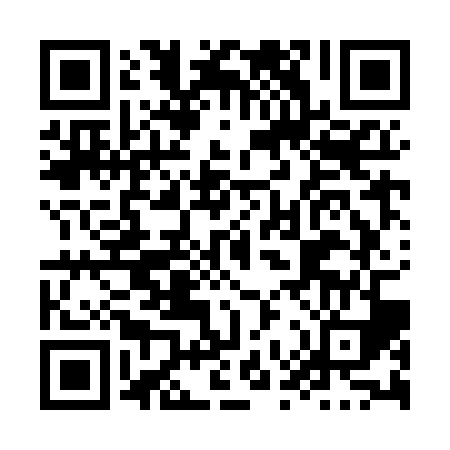 Prayer times for Harmony Junction, Prince Edward Island, CanadaWed 1 May 2024 - Fri 31 May 2024High Latitude Method: Angle Based RulePrayer Calculation Method: Islamic Society of North AmericaAsar Calculation Method: HanafiPrayer times provided by https://www.salahtimes.comDateDayFajrSunriseDhuhrAsrMaghribIsha1Wed4:165:541:066:088:199:572Thu4:145:531:066:098:209:593Fri4:125:511:066:108:2110:014Sat4:105:501:066:108:2310:035Sun4:085:481:066:118:2410:056Mon4:065:471:066:128:2510:077Tue4:035:451:066:138:2710:098Wed4:015:441:056:138:2810:119Thu3:595:421:056:148:2910:1310Fri3:575:411:056:158:3010:1411Sat3:555:401:056:168:3210:1612Sun3:545:391:056:168:3310:1813Mon3:525:371:056:178:3410:2014Tue3:505:361:056:188:3510:2215Wed3:485:351:056:198:3610:2416Thu3:465:341:056:198:3810:2617Fri3:445:331:056:208:3910:2818Sat3:425:321:056:218:4010:3019Sun3:415:301:066:218:4110:3120Mon3:395:291:066:228:4210:3321Tue3:375:281:066:238:4310:3522Wed3:365:271:066:238:4510:3723Thu3:345:271:066:248:4610:3924Fri3:325:261:066:258:4710:4025Sat3:315:251:066:258:4810:4226Sun3:295:241:066:268:4910:4427Mon3:285:231:066:268:5010:4528Tue3:275:221:066:278:5110:4729Wed3:255:221:076:288:5210:4930Thu3:245:211:076:288:5310:5031Fri3:235:201:076:298:5410:52